[Replace all green items with your information and change the color to black. Keep the same font size and style. Remove anything provided within bracket including this instruction before submitting it in Canvas]ECT284 Module 5 Project Progress ReportTitle of ProjectA brief description of the project- one or two lines[Optional photo related to the project]First name Last name 
(Program)ECT284Professor: First name Last nameDeVry UniversityCollege of Engineering and Information Sciences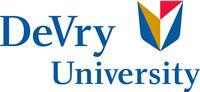 Session Year Objectives[objective 1][objective 2]Please provide any modification you made to the project using compare or math instructions. Provide the program for your project. Include the operation/function of each rung of the program. Use LogixPro simulation software to develop the program. Add a screenshot of the program to your progress report.Provide a response to your professor's feedback or suggestions on your Module 4 progress report.Provide any references used.